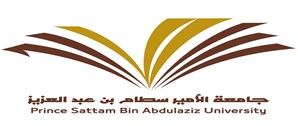 										التاريخ: ..../...../...(طلب تأمين مشتريات عاجلة(بنات))سعادة المشرف العام على كليات الجامعة بمحافظة الأفلاجالسلام عليكم ورحمة الله وبركاته	وبعدنأمل منكم تأمبن المذكور أدناه إلى قسم: ..................................... كلية: ...............................................لحاجتنا الماسة إليه.مقدم الطلبالاسم: ........................................... التوقيع: ................................والله يحفظكم ،،،إمكانية توفيره من المستودع	متوفر	غير متوفرماذكر اعلاه يعتبر عهد مستديمة ويسجل لدينا 	عهده	غير عهدإمكانية الصيانة في قسم الحاسب  متوفر مع توفير القطع اللازمة	متوفر 		غير متوفررئيس قسم الحاسب الآلي: ................................ توقيعه: ..................................... موافقة المشرف على تأمين ماذكر من المستودع. موافقة المشرف على تأمين ماذكر لعدم توفرها من السلفة المستديمة. موافقة المشرف على صيانتها لدى قسم الحاسب الآلي وتوفير القطع اللازمة من السلفة المستديمة. ملاحظة: في حالة طلب اي قسم عليه مراجعة القسم المختص (مستودع أو قسم الحاسب) قبل عرضه على مشرف  الكليات.ماسم الصنف ووصفهمملاحظات